MUNEER                                                          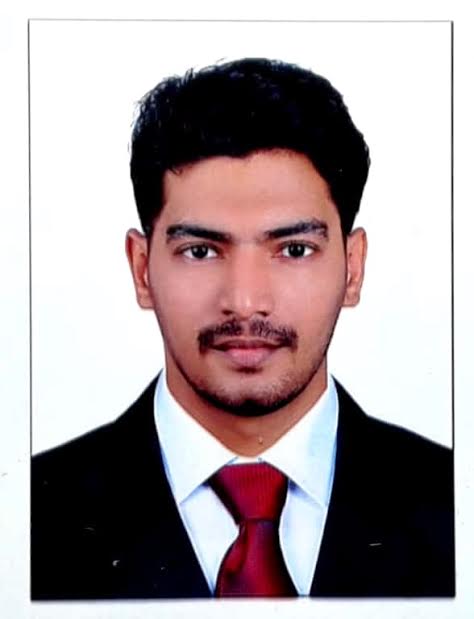 Email: 	muneer.385709@2freemail.com OBJECTIVE  ANAESTHESIA TECHNICIANCAREER OVERVIEWQualified and experienced in Anesthesia and Operation Theatre Technician. During this tenure obtained good exposure and experience in assisting the Anesthesiologist during anesthesia (General  & Regional) procedures and maintenance of operation theatre equipments and machines. Has acquired ability in assisting the anesthesia procedures in various departments like General Surgery, Gynecology, Maxillo-Facial, Orthopedics, Neuro-Surgery, and ENT including Cochlear Implantation, Laparoscopic surgeries and also experienced in stock inventory management, record keeping and man power management.PROFESSIONAL QUALIFICATIONDubai Health Authority (DHA) ApprovedDate of examination: 30/04/2018Date of approval: 01/05/2018Data flow case American Heart Association (ASA) ApprovedBasic Life Support providerEDUCATIONAL QUALIFICATIONPROFESSIONAL EXPERIENCEAs anaesthesia technician1. I have 2 years experience fromKIMS AL SHIFAHospitalNABH Accredited and  ISO 9001: 2000 Certified, 550  Bedded Tertiary Level Referral Hospital, Perinthalmanna, Kerala, Indiafrom November 2014 to November 2016.(From 17.12.2014 to 13.11.2016 )2.   1.8 years  experience from AHALIAhospital palakkad,Kerala,India.(From 16.2.2017 to 25.10.2108 )EXPERIENCE AND RESPONSIBILITIES HELDANAESTHESIA FIELDAssisting Anaesthesiologist for anaesthesia procedures (fibro optic intubation, CVP catheter insertion, arterial cannulation and supra clavicular,interscalene, femoral,sciatic blocks with USGPreparation of Anaesthesia trolley and medicine tray Positioning and Monitoring of patientsPost Operative care of patientsEmergency Airway managementEndo-tracheal IntubationAnaesthesia Ventilator managementMaintenance and trouble shooting of Anaesthesia MachineMaintenance of central gas supplyEMERGENCY MANAGEMENTAirway management  and Endotracheal IntubationTrauma managementPost-anesthetic Emergency managementBasic Life supportPeripheral and central venous cannulationBIOMEDICAL FIELDMaintenance and trouble shooting of anesthesia machines ,monitors and ventilatorsOT lights and TablesOperativemicroscopes.leicaC6,ziess s8PERSONAL PROFILEDate Of Birth	:21/04/1992Gender	:MaleNationality	:IndianMarital Status	:SingleDECLARATION                         I do hereby declare that all the information provided in this curriculum vitae is true the best of knowledge and belief CourseYearCollege / InstituteUniversity / BoardDiploma in Operation Theatre & Anaesthesia Technology (DOTAT)(Course Conducted Under Department of Anaesthesia)December2014Al-Shifa Collage of Paramedical Sciences, Perinthalmanna Directorate of Medical Education (Govt. of Kerala)Plus Two SCIENCE March 2011GGBHSS malappuramBoard of higher secondary examinationSSLCMarch 2009DUHSS PANAKKAD, MALAPPURAMBoard of public examination